Year 5 Homework January 2019This half term, we are studying Italy as a European country with a focus on Venice.Your Homework is to research a different European country and present your work. You can do this any way you like. For example: you could make a fact sheet, a model, an information booklet / leaflet. The choice is yours! Do not copy large amounts of text from the Internet or books, it’s your work that I’m interested in!Below is a map of European countries that you can choose from. Homework is due in on Friday 1st February.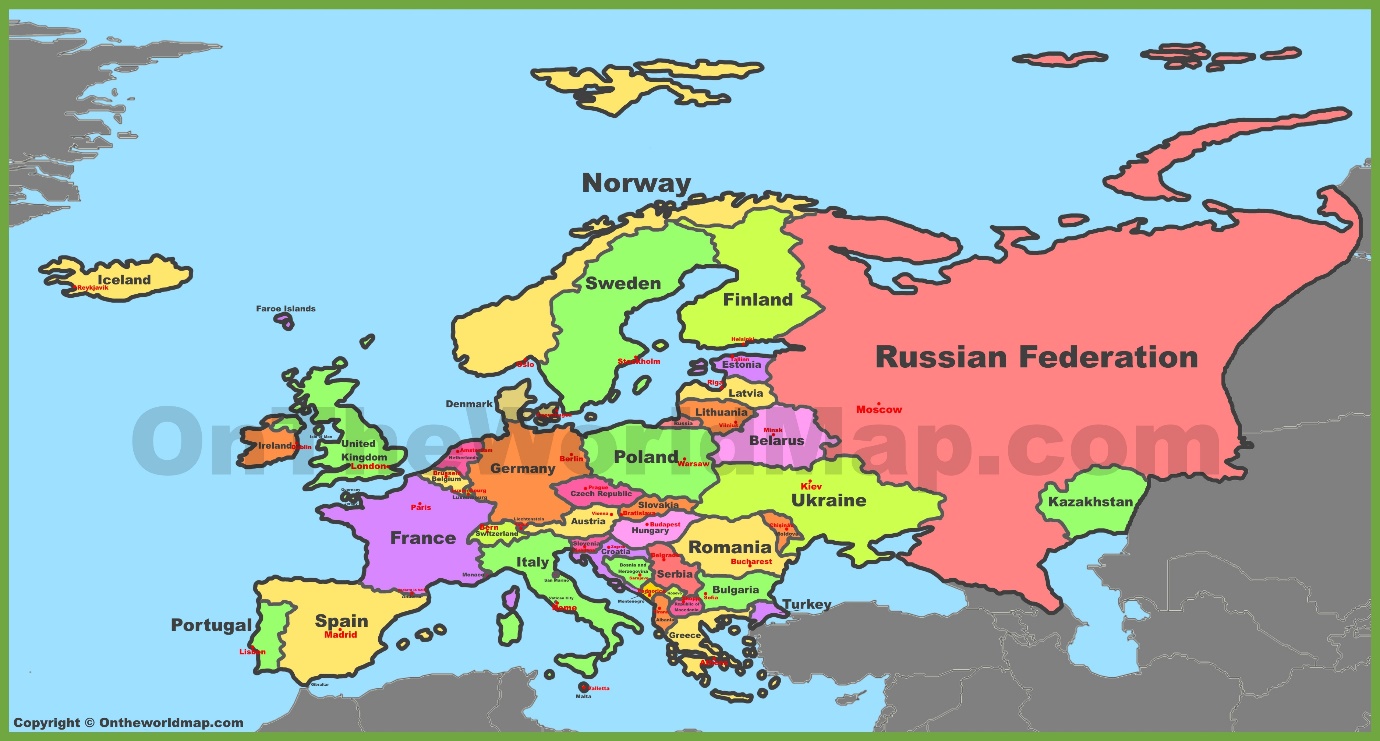 